公益財団法人日本測量調査技術協会 技術図書 申込書ファックスによるご注文　FAX:03-3362-6841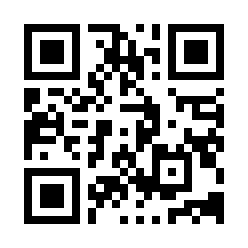 ※受取日付や時間指定の希望がある場合や、請求書等に指定書式がある場合、5営業日経っても図書がとどかない、お急ぎの場合などはお問い合わせください。TEL：03-3362-6840　図書担当当協会HP［刊行物］からもご注文いただけます　https://sokugikyo.or.jp/PDFダウンロードデータの解凍パスワードは、納品書・請求書に記載してご案内いたします。※MMSガイドブック（無償提供）は専用の申込書でお申込みください2024.4図　　書　　名図　　書　　名図　　書　　名図　　書　　名図　　書　　名一般価格（税込）会員価格（税込）申込数（冊）金額（円）最新版　2023年度版　公共測量積算ハンドブック附属資料 積算ハンドブックExcel版（CD-ROM）2023年9月発行最新版　2023年度版　公共測量積算ハンドブック附属資料 積算ハンドブックExcel版（CD-ROM）2023年9月発行最新版　2023年度版　公共測量積算ハンドブック附属資料 積算ハンドブックExcel版（CD-ROM）2023年9月発行最新版　2023年度版　公共測量積算ハンドブック附属資料 積算ハンドブックExcel版（CD-ROM）2023年9月発行最新版　2023年度版　公共測量積算ハンドブック附属資料 積算ハンドブックExcel版（CD-ROM）2023年9月発行20,000円15,000円地理情報標準プロファイルのデータ・ガイドブック新訂ＪＰＧＩＳ入門　- JPGIS　2014対応 –　2023年4月発行地理情報標準プロファイルのデータ・ガイドブック新訂ＪＰＧＩＳ入門　- JPGIS　2014対応 –　2023年4月発行地理情報標準プロファイルのデータ・ガイドブック新訂ＪＰＧＩＳ入門　- JPGIS　2014対応 –　2023年4月発行地理情報標準プロファイルのデータ・ガイドブック新訂ＪＰＧＩＳ入門　- JPGIS　2014対応 –　2023年4月発行地理情報標準プロファイルのデータ・ガイドブック新訂ＪＰＧＩＳ入門　- JPGIS　2014対応 –　2023年4月発行2,000円1,600円2023年地理情報標準認定資格 初級技術者 講習テキストPDF　ダウンロードデータ解凍パスワード2023年地理情報標準認定資格 初級技術者 講習テキストPDF　ダウンロードデータ解凍パスワード2023年地理情報標準認定資格 初級技術者 講習テキストPDF　ダウンロードデータ解凍パスワード2023年地理情報標準認定資格 初級技術者 講習テキストPDF　ダウンロードデータ解凍パスワード2023年地理情報標準認定資格 初級技術者 講習テキストPDF　ダウンロードデータ解凍パスワード2,000円1,600円セット販売新訂 JPGIS入門　- JPGIS　2014対応 –新訂 JPGIS入門　- JPGIS　2014対応 –新訂 JPGIS入門　- JPGIS　2014対応 –新訂 JPGIS入門　- JPGIS　2014対応 –3,000円2,400円セット販売２０２３年地理情報標準認定資格 初級技術者　講習テキストPDF　ダウンロードデータ解凍パスワード２０２３年地理情報標準認定資格 初級技術者　講習テキストPDF　ダウンロードデータ解凍パスワード２０２３年地理情報標準認定資格 初級技術者　講習テキストPDF　ダウンロードデータ解凍パスワード２０２３年地理情報標準認定資格 初級技術者　講習テキストPDF　ダウンロードデータ解凍パスワード3,000円2,400円「読んでナットクＪＳＧＩ」物語～はじめての地理情報標準　　　　平成16年8月発行「読んでナットクＪＳＧＩ」物語～はじめての地理情報標準　　　　平成16年8月発行「読んでナットクＪＳＧＩ」物語～はじめての地理情報標準　　　　平成16年8月発行「読んでナットクＪＳＧＩ」物語～はじめての地理情報標準　　　　平成16年8月発行「読んでナットクＪＳＧＩ」物語～はじめての地理情報標準　　　　平成16年8月発行1,000円900円航空レーザ測量による　災害対策事例集平成25年12月発行航空レーザ測量による　災害対策事例集平成25年12月発行航空レーザ測量による　災害対策事例集平成25年12月発行航空レーザ測量による　災害対策事例集平成25年12月発行航空レーザ測量による　災害対策事例集平成25年12月発行3,000円2,700円改訂版 図解 航空レーザ計測 基礎から応用まで2023年12月発行改訂版 図解 航空レーザ計測 基礎から応用まで2023年12月発行改訂版 図解 航空レーザ計測 基礎から応用まで2023年12月発行改訂版 図解 航空レーザ計測 基礎から応用まで2023年12月発行改訂版 図解 航空レーザ計測 基礎から応用まで2023年12月発行4,000円3,600円セット販　売セット販　売改訂版 図解 航空レーザ計測　基礎から応用まで改訂版 図解 航空レーザ計測　基礎から応用まで改訂版 図解 航空レーザ計測　基礎から応用まで5,000円4,500円セット販　売セット販　売航空レーザ測量による　災害対策事例集航空レーザ測量による　災害対策事例集航空レーザ測量による　災害対策事例集5,000円4,500円これだけは知っておきたい　ＧＩＳ関連知識解説集平成17年6月発行これだけは知っておきたい　ＧＩＳ関連知識解説集平成17年6月発行これだけは知っておきたい　ＧＩＳ関連知識解説集平成17年6月発行これだけは知っておきたい　ＧＩＳ関連知識解説集平成17年6月発行これだけは知っておきたい　ＧＩＳ関連知識解説集平成17年6月発行1,500円800円機関誌　先端測量技術　（　　　）号機関誌　先端測量技術　（　　　）号機関誌　先端測量技術　（　　　）号機関誌　先端測量技術　（　　　）号機関誌　先端測量技術　（　　　）号2,000円500円申込日付　　　　　　年　　月　　日※発送料は請求書を以って別途ご請求いたします申込日付　　　　　　年　　月　　日※発送料は請求書を以って別途ご請求いたします申込日付　　　　　　年　　月　　日※発送料は請求書を以って別途ご請求いたします申込日付　　　　　　年　　月　　日※発送料は請求書を以って別途ご請求いたします申込日付　　　　　　年　　月　　日※発送料は請求書を以って別途ご請求いたします購入金額税込15,000円以上および、当協会会員は発送料無料購入金額税込15,000円以上および、当協会会員は発送料無料合計　　　　円送付先
※必須事項送付先
※必須事項送付先
※必須事項郵便番号※送付先
※必須事項送付先
※必須事項送付先
※必須事項住　　所※送付先
※必須事項送付先
※必須事項送付先
※必須事項会社名/所属等（個人名）※送付先
※必須事項送付先
※必須事項送付先
※必須事項TEL:※送付先
※必須事項送付先
※必須事項送付先
※必須事項Email送付先
※必須事項送付先
※必須事項送付先
※必須事項FAX発送及び支払方法必要事項に○発送及び支払方法必要事項に○発送及び支払方法必要事項に○●郵便振替ご希望の方には郵便振替用紙（青色）を同封して、図書と納品書・請求書をお送り致します。●ご負担いただく発送料（実費）を考慮し、一番合理的な手段を組み合わせて発送いたします。例）厚さ3cmまではレターパックライト（￥370）、それ以上はレターパックプラス（￥520）、または双方の組み合わせ等●時間指定、日にち指定等の場合は、別途送料実費を頂く場合があります。必要書類　：（　）見積書　・その他　　　送金方法　：（　）郵便振替　・（　）銀行振込●郵便振替ご希望の方には郵便振替用紙（青色）を同封して、図書と納品書・請求書をお送り致します。●ご負担いただく発送料（実費）を考慮し、一番合理的な手段を組み合わせて発送いたします。例）厚さ3cmまではレターパックライト（￥370）、それ以上はレターパックプラス（￥520）、または双方の組み合わせ等●時間指定、日にち指定等の場合は、別途送料実費を頂く場合があります。必要書類　：（　）見積書　・その他　　　送金方法　：（　）郵便振替　・（　）銀行振込●郵便振替ご希望の方には郵便振替用紙（青色）を同封して、図書と納品書・請求書をお送り致します。●ご負担いただく発送料（実費）を考慮し、一番合理的な手段を組み合わせて発送いたします。例）厚さ3cmまではレターパックライト（￥370）、それ以上はレターパックプラス（￥520）、または双方の組み合わせ等●時間指定、日にち指定等の場合は、別途送料実費を頂く場合があります。必要書類　：（　）見積書　・その他　　　送金方法　：（　）郵便振替　・（　）銀行振込●郵便振替ご希望の方には郵便振替用紙（青色）を同封して、図書と納品書・請求書をお送り致します。●ご負担いただく発送料（実費）を考慮し、一番合理的な手段を組み合わせて発送いたします。例）厚さ3cmまではレターパックライト（￥370）、それ以上はレターパックプラス（￥520）、または双方の組み合わせ等●時間指定、日にち指定等の場合は、別途送料実費を頂く場合があります。必要書類　：（　）見積書　・その他　　　送金方法　：（　）郵便振替　・（　）銀行振込●郵便振替ご希望の方には郵便振替用紙（青色）を同封して、図書と納品書・請求書をお送り致します。●ご負担いただく発送料（実費）を考慮し、一番合理的な手段を組み合わせて発送いたします。例）厚さ3cmまではレターパックライト（￥370）、それ以上はレターパックプラス（￥520）、または双方の組み合わせ等●時間指定、日にち指定等の場合は、別途送料実費を頂く場合があります。必要書類　：（　）見積書　・その他　　　送金方法　：（　）郵便振替　・（　）銀行振込●郵便振替ご希望の方には郵便振替用紙（青色）を同封して、図書と納品書・請求書をお送り致します。●ご負担いただく発送料（実費）を考慮し、一番合理的な手段を組み合わせて発送いたします。例）厚さ3cmまではレターパックライト（￥370）、それ以上はレターパックプラス（￥520）、または双方の組み合わせ等●時間指定、日にち指定等の場合は、別途送料実費を頂く場合があります。必要書類　：（　）見積書　・その他　　　送金方法　：（　）郵便振替　・（　）銀行振込通信欄通信欄通信欄※送付先と請求書の宛名が異なる場合等、その他の通信事項がある場合は記載してください※送付先と請求書の宛名が異なる場合等、その他の通信事項がある場合は記載してください※送付先と請求書の宛名が異なる場合等、その他の通信事項がある場合は記載してください※送付先と請求書の宛名が異なる場合等、その他の通信事項がある場合は記載してください※送付先と請求書の宛名が異なる場合等、その他の通信事項がある場合は記載してください※送付先と請求書の宛名が異なる場合等、その他の通信事項がある場合は記載してください